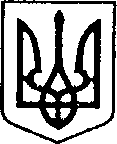    УКРАЇНАЧЕРНІГІВСЬКА ОБЛАСТЬН І Ж И Н С Ь К А    М І С Ь К А    Р А Д АВ И К О Н А В Ч И Й    К О М І Т Е ТР І Ш Е Н Н Явід       		2022 р.     		м. Ніжин				№ Про доповнення  додатків  2, 4  до  рішення виконавчого комітету  Ніжинської міської радивід 26.08.2021 р. №  309 «Про затвердження списків учнів закладів загальної середньої освітина харчування за кошти бюджетуНіжинської міської територіальної громадиу 2021-2022 н.р.»Відповідно до ст.ст. 28,42,53,59,73 Закону України «Про місцеве самоврядування в Україні», на виконання ст. 5 Закону України “Про охорону дитинства”, ст. 20 Закону України «Про повну загальну середню освіту», Постанови Кабінету Міністрів України від 02.02.2011 р. № 116 «Про затвердження Порядку надання послуг з харчування дітей у дошкільних, учнів у загальноосвітніх та професійно-технічних навчальних закладах, операції з надання яких звільняються від обкладення податком на додану вартість», Постанови Кабінету Міністрів України від 24.03.2021р. № 305 «Про затвердження норм та Порядку організації харчування у закладах освіти та дитячих закладах оздоровлення та відпочинку», Регламенту виконавчого комітету Ніжинської міської ради Чернігівської області VІІІ скликання, затвердженого рішенням Ніжинської міської ради VІІІ скликання від 24.12.2020 року № 27-4/2020 (зі змінами), програми «Соціальний захист учнів закладів загальної середньої освіти Ніжинської міської об’єднаної територіальної громади шляхом організації гарячого харчування у 2021 році», від 05.04. 2018 року «Про харчування у закладах загальної середньої освіти дітей загиблих учасників антитерористичної операції», від 28.08.2014 року №195 «Про влаштування дітей, які прибули до м. Ніжина з Донецької та Луганської областей, де  проводиться антитерористична операція», від 12.02.2015р. № 35 «Про безкоштовне харчування у дошкільних та загальноосвітніх навчальних закладах дітей, батьки яких є учасниками антитерористичної операції та дітей загиблих батьків під час бойових дій» виконавчий комітет Ніжинської міської ради вирішив:     	1. Доповнити додаток 2 до п.1 рішення виконавчого комітету Ніжинської міської ради від  26.08.2021 р. №  309     	2. Доповнити додаток 4 до п.1 рішення виконавчого комітету Ніжинської міської ради від  26.08.2021 р. №  309	3. Управлінню освіти Ніжинської міської ради Чернігівської області (Градобик В.В.) протягом  5 днів з дня прийняття рішення оприлюднити його на офіційному сайті Ніжинської міської ради. 	4. Контроль за виконанням рішення покласти на заступника міського голови з питань діяльності виконавчих органів ради  Смагу С.С.Міський голова                                    		Олександр КОДОЛАВІЗУЮТЬ:Начальник Управління освіти                               		Валентина ГРАДОБИК	  Заступник міського головиз питань діяльностівиконавчих органів ради                                              Сергій СМАГАНачальник фінансового управління                          	Людмила ПИСАРЕНКОНачальник відділу юридично-кадрового забезпечення  		       		В’ячеслав ЛЕГАКеруючий справами                                                      	Валерій САЛОГУБ виконавчого комітету міської радиПОЯСНЮВАЛЬНА ЗАПИСКАдо проєкту рішення від 06.01.2022 року «Про доповнення  додатків 2, 4  до  рішення виконавчого комітету  Ніжинської міської ради від 26.08.2021 р. №  309 «Про затвердження списків учнів закладів загальної середньої освіти на харчування за кошти бюджету Ніжинської міської територіальної громади у 2021-2022 н.р.»   	1. Обгрунтування необхідності прийняття рішення.Враховуючи клопотання директорів закладів загальної середньої освіти та згідно поданих документів, Управління освіти виносить на розгляд виконавчого комітету проєкт рішення «Про доповнення  додатків 2, 4 до  рішення  виконавчого комітету  Ніжинської міської ради від 26.08.2021 р. №  309 «Про затвердження списків учнів закладів загальної середньої освіти на харчування за кошти бюджету Ніжинської міської територіальної громади у 2021-2022 н.р.»	2. Загальна характеристика і основні положення проєкту.Проєкт рішення вносить доповнення до додатків рішення виконавчого комітету від 26.08.2021 р. № 309: додаток 2 - 5 учні;додаток 4 -  1 учень;Усього - 6 учнів.	3. Стан нормативно-правової бази у даній сфері правового регулювання.Проєкт складений відповідно до ст.ст. 28,42,53,59,73 Закону України «Про місцеве самоврядування в Україні», на виконання ст. 5 Закону України “Про охорону дитинства”, ст. 20 Закону України «Про повну загальну середню освіту», Постанови Кабінету Міністрів України від 02.02.2011 р. № 116 «Про затвердження Порядку надання послуг з харчування дітей у дошкільних, учнів у загальноосвітніх та професійно-технічних навчальних закладах, операції з надання яких звільняються від обкладення податком на додану вартість», Постанови Кабінету Міністрів України від 24.03.2021р. № 35 «Про затвердження норм та Порядку організації харчування у закладах освіти та дитячих закладах оздоровлення та відпочинку», Регламенту виконавчого комітету Ніжинської міської ради Чернігівської області VІІІ скликання, затвердженого рішенням Ніжинської міської ради VІІІ скликання від 24.12.2020 року № 27-4/2020, програми «Соціальний захист учнів закладів загальної середньої освіти Ніжинської міської об’єднаної територіальної громади шляхом організації гарячого харчування у 2021 році», від 05.04.2018 року «Про харчування у закладах загальної середньої освіти дітей загиблих учасників антитерористичної операції», від 28.08.2014 року №195 «Про влаштування дітей, які прибули до м. Ніжина з Донецької та Луганської областей, де  проводиться антитерористична операція», від 12.02.2015р. № 35 «Про безкоштовне харчування у дошкільних та загальноосвітніх навчальних закладах дітей, батьки яких є учасниками  антитерористичної операції та дітей загиблих батьків під час бойових дій». 4. Фінансово-економічне обґрунтування.Згідно документів, поданих закладами загальної середньої освіти, за кошти міського бюджету додатково будуть харчуватися:- 5 учнів з малозабезпечених сімей;- 1 учениця, батько якої є учасником антитерористичної операції (ООС);Всього 5 учнів. З них 4 учнів 1-4 класів, 2 учнів 5-11 класів.Розрахунок коштів на 1 день (для додаткового списку):4 учнів х 31,50 грн. =   126,0  грн.2  учнів х 32,35 грн. =   64,70 грн.Разом 190,7 грн.З 10 січня 2022 р.:Січень  	- 190,7 грн. х 11 дн. = 2097,7  грн.Лютий 	- 190,7 грн.  х 19 дн =  3623,3  грн.Березень   	- 190,7 грн. х 18 дн. = 3432,6  грн.Квітень    	- 190,7 грн. х 20 дн. = 3814,0  грн.Травень    	- 190,7 грн. х 21 дн. =  4004,7 грн.Червень 	- 190,7 грн. х 10 дн. =  1907 грн.    Усього     18879,3  грн. до кінця 2021/2022  навчального року.Харчування учнів з категорійних родин не потребує додаткових коштів міського бюджету.5. Прогноз соціально-економічних та інших наслідків прийняття проєкту.Прийняття проєкту дозволить забезпечити гарячим харчуванням учнів пільгових категорій.6. Доповідати проєкт на засіданні буде начальник Управління освіти Градобик Валентина Валентинівна.Начальник Управління освіти                 		Валентина ГРАДОБИК № п/пПрізвище, ім’я,по-батькові дитиниЗНЗКлас ДЗОШ І-ІІІ ступенів №102-БЗОШ І-ІІІ ступенів №106-ГГімназія № 141ЗОШ І-ІІІ ступенів №152- ГНіжинський ліцейІІ курс№ п/пПрізвище, ім’я,по-батькові дитиниЗНЗКлас ЗОШ І-ІІІ ступенів №152-Г